Проверьте задолженности по имущественным налогамУважаемые жители сельского поселения Нижнебиккузинский  сельсовет, у кого имеются задолженности по имущественным налогам просим срочно уплатить. За проверкой наличии задолженности Вы можете обратиться в сельсовет или же в ближайшую налоговую инспекцию. 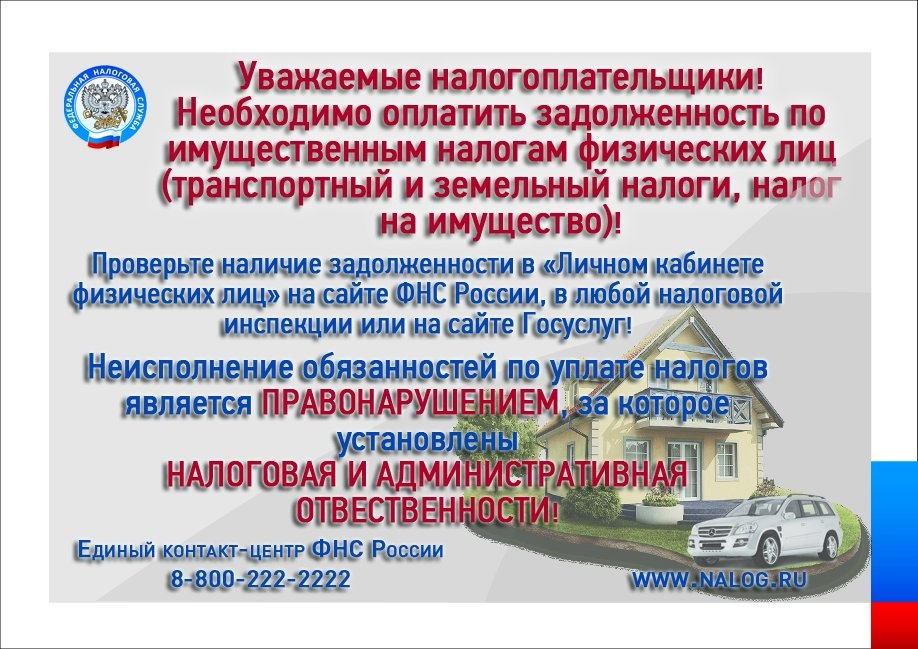 